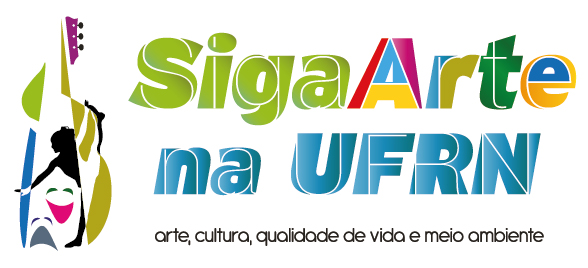 Ficha de InscriçãoNome do Participante ou do Grupo:Contatos Telefônicos:E-mail do(s) participante(es):Vínculo com a UFRNDocente (     )                             Discente (     )                     Servidor Técnico (     )        Matrícula:                                   Departamento:Ação EstratégicaPrograma SigaArte na UFRN (     )                             Projeto Cultura na Reitoria (     )  Projeto Harmonia Sonoras no Trabalho (     )                             Cultura no Centro (     )  Ações Formativas (     )                             Calendário Artístico (     )  Programa Chão de Saberes (     )                             CIENTEC (     )   Breve descrição da ação proposta:(  ) Música       (  ) Teatro     (   ) Dança        (   ) Artes Plásticas       (   ) Vídeo     (   )  Poesia  Outros:Resumo do Grupo ou proposta.Infraestrutura básica necessária:Enviar para: sigaarteufrn@gmail.com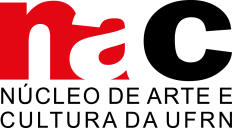 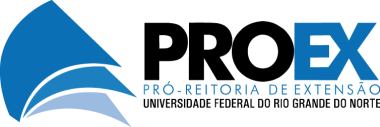 